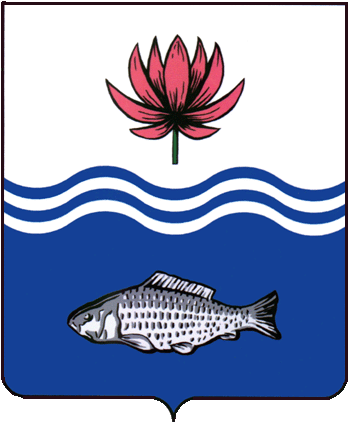 АДМИНИСТРАЦИЯ МО "ВОЛОДАРСКИЙ РАЙОН"АСТРАХАНСКОЙ ОБЛАСТИПОСТАНОВЛЕНИЕО предоставлении Нургалиеву Р.Д. в аренду земельного участка для сенокошенияРассмотрев обращение Нургалиева Романа Дабысовича, в соответствии со ст. 22, пп. 19 п. 2 ст. 39.6. Земельного кодекса РФ, администрация МО «Володарский район»ПОСТАНОВЛЯЕТ:1.Предоставить Нургалиеву Роману Дабысовичу, 23.04.1975 г.р. (паспорт 12 02 419525, выдан Володарским РОВД Астраханской области, 04.06.2002 г., адрес регистрации: Астраханская область, Володарский район, с. Сизый Бугор, ул. Первомайская, д. 55) земельный участок в аренду сроком на 3 (три) года, с кадастровым номером 30:02:160901:51, общей площадью 106718 кв.м, из категории «земли сельскохозяйственного назначения», вдоль ер. Кульпинка, в 3,3 км западнее с. Сахма Володарского района Астраханской области, для сенокошения.2.Нургалиеву Роману Дабысовичу:2.1.Заключить соглашение о расторжении договора аренды № 65 от 10.08.2017 г. земельного участка с администрацией МО «Володарский район».2.2.Заключить договор аренды земельного участка с администрацией МО «Володарский район».2.3.Зарегистрировать договор аренды земельного участка в Володарском отделе Управления Федеральной службы государственной регистрации, кадастра и картографии по Астраханской области в течение 30 дней со дня подписания договора аренды.2.4.Ежеквартально вносить причитающийся размер арендной платы в установленные договором сроки.2.5.При перемене места регистрации сообщить в отдел земельных и имущественных отношений, жилищной политики администрации МО «Володарский район».3.Отделу земельных и имущественных отношений, жилищной политики администрации МО «Володарский район» (Беккулова) внести соответствующие изменения в учетную и справочную документацию.4.Постановление администрации МО «Володарский район» от 28.07.2017 г. № 735 считать утратившим силу.5.Контроль за исполнением настоящего постановления оставляю за собой.И.о. заместителя главы по оперативной работе						Н.С. Беккуловаот 19.08.2020 г.N 907